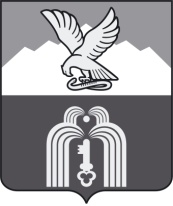 МУНИЦИПАЛЬНОЕ УЧРЕЖДЕНИЕ«ФИНАНСОВОЕ УПРАВЛЕНИЕАДМИНИСТРАЦИИ города ПЯТИГОРСКА»ПРИКАЗ         «21» декабря 2020 г.				                                                № 105                                                                                 По основной деятельности 	О внесении изменений в приказ от 15.11.2020г. № 90 «Об утверждении Порядка применения бюджетной классификации Российской Федерации в части, относящейся к бюджету города-курорта Пятигорска»           Руководствуясь п.2 ст.20 Бюджетного кодекса Российской Федерации, приказами Министерства финансов Российской Федерации                                     от 06 июня 2019 года № 85н «О Порядке формирования и применения кодов бюджетной классификации Российской Федерации, их структуре и принципах назначения» (с изменениями) и от 8 июня 2020 года № 99н «Об утверждении кодов (перечней кодов) бюджетной классификации Российской Федерации на 2021 год (на 2021 год и на плановый период 2022 и 2023 годов)», в целях своевременного исполнения бюджета города-курорта Пятигорска, в соответствии с действующим законодательствомПРИКАЗЫВАЮ:Внести в Приложение 1 «Перечень и коды главных администраторов доходов бюджета города - органов местного самоуправления города-курорта Пятигорска, органов администрации города Пятигорска, и закрепленных за ними кодов классификации доходов бюджета города, в том числе подвидов доходов бюджета города» к Порядку применения бюджетной классификации Российской Федерации в части, относящейся к бюджету города-курорта Пятигорска, утвержденному приказом МУ «Финансовое управление администрации     г. Пятигорска» от 11.11.2020г. № 90, следующие изменения:после строкидобавить строкупосле строкидобавить строкипосле строкидобавить строкупосле строкидобавить строкустрокиизложить в следующей редакциистрокуисключить.2. Отделу планирования доходов  довести настоящий приказ до сведения главных администраторов доходов бюджета города-курорта Пятигорска.3. Главным администраторам доходов бюджета города-курорта Пятигорска в течение одного рабочего дня с момента получения копии настоящего приказа внести изменения в правовой акт, закрепляющий полномочия администратора доходов по соответствующему коду доходов Бюджетной классификации, и не позднее пяти рабочих дней со дня его утверждения представить в орган Федерального казначейства в электронном виде Реестр администрируемых доходов.            4. Контроль за исполнением настоящего приказа возложить на заведующего отделом планирования доходов  Г.В. Асатрян.Начальник МУ «Финансовое управление администрации г. Пятигорска» 	                                                     Л.Д.СагайдакПроект вынесен заведующим отделом планирования доходов  	  Г.В.АсатрянСОГЛАСОВАНО:Заместительзаведующего отделомучета и отчетности                                                                                   В.А.РезановаЗаведующий  отделом планирования бюджета                                                                           А.Н.БичуковаЗаведующий ОФГХ                                                                               Л.Б.МакаренкоЗаместительзаведующего ОФССПО                                                                          А.О.Курилова«6032 02 20302 04 0000 150Субсидии бюджетам городских округов на обеспечение мероприятий по переселению граждан из аварийного жилищного фонда, в том числе переселению граждан из аварийного жилищного фонда с учетом необходимости развития малоэтажного жилищного строительства, за счет средств бюджетов»«6032 02 25113 04 0000 150Субсидии бюджетам городских округов на софинансирование капитальных вложений в объекты государственной (муниципальной) собственности субъектов Российской Федерации и (или) софинансирование мероприятий, не относящихся к капитальным вложениям в объекты государственной (муниципальной) собственности субъектов Российской Федерации»«6062 18 04020 04 0000 150Доходы бюджетов городских округов от возврата автономными учреждениями остатков субсидий прошлых лет»«6062 19 25304 04 0000 150Возврат остатков субсидий на организацию бесплатного горячего питания обучающихся, получающих начальное общее образование в государственных и муниципальных образовательных организациях, из бюджетов городских округов»«6062 19 45303 04 0000 150Возврат остатков иных межбюджетных трансфертов на ежемесячное денежное вознаграждение за классное руководство педагогическим работникам государственных и муниципальных общеобразовательных организаций из бюджетов городских округов»«6072 18 04020 04 0000 150Доходы бюджетов городских округов от возврата автономными учреждениями остатков субсидий прошлых лет»«6072 19 25306 04 0000 150Возврат остатков субсидий на софинансирование расходных обязательств субъектов Российской Федерации, возникающих при реализации мероприятий по модернизации региональных и муниципальных детских школ искусств по видам искусств, из бюджетов городских округов»«6092 02 49999 04 0063 150Прочие межбюджетные трансферты, передаваемые бюджетам городских округов (выплата социального пособия на погребение)»«6092 19 25302 04 0000 150Возврат остатков субсидий на осуществление ежемесячных выплат на детей в возрасте от трех до семи лет включительно из бюджетов городских округов»«6012 02 30024 04 0045 150Субвенции бюджетам городских округов на выполнение передаваемых полномочий субъектов Российской Федерации (реализация Закона Ставропольского края «О наделении  органов местного самоуправления муниципальных образований в Ставропольском крае отдельными государственными полномочиями Ставропольского края по формированию, содержанию и использованию Архивного фонда Ставропольского края»)»«6092 02 30024 04 0066 150Субвенции бюджетам городских округов на выполнение передаваемых полномочий субъектов Российской Федерации (выплата ежемесячного пособия на ребенка)»«6092 02 30024 04 1221 150Субвенции бюджетам городских округов на выполнение передаваемых полномочий субъектов Российской Федерации (ежегодная денежная выплата гражданам Российской Федерации, родившимся на территории Союза Советских Социалистических Республик, а также на иных территориях, которые на дату начала Великой Отечественной войны входили в его состав, не достигшим совершеннолетия на 3 сентября 1945 года и постоянно проживающим на территории Ставропольского края)»«6012 02 30024 04 0045 150Субвенции бюджетам городских округов на выполнение передаваемых полномочий субъектов Российской Федерации (осуществление отдельных государственных полномочий Ставропольского края по формированию, содержанию и использованию Архивного фонда Ставропольского края)»«6092 02 30024 04 0066 150Субвенции бюджетам городских округов на выполнение передаваемых полномочий субъектов Российской Федерации (выплата пособия на ребенка)»«6092 02 30024 04 1221 150Субвенции бюджетам городских округов на выполнение передаваемых полномочий субъектов Российской Федерации (ежегодная денежная выплата гражданам Российской Федерации, не достигшим совершеннолетия на 3 сентября 1945 года и постоянно проживающим на территории Ставропольского края)»«6092 02 30024 04 1241 150Субвенции бюджетам городских округов на выполнение передаваемых полномочий субъектов Российской Федерации (предоставление дополнительной меры социальной поддержки в виде дополнительной компенсации расходов на оплату жилых помещений и коммунальных услуг участникам, инвалидам Великой Отечественной войны и бывшим несовершеннолетним узникам фашизма)»